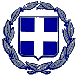                  ΕΛΛΗΝΙΚΗ ΔΗΜΟΚΡΑΤΙΑ					                       Θεσ/νίκη: 21-01-2019   ΥΠΟΥΡΓΕΙΟ ΠΑΙΔΕΙΑΣ ΚΑΙ ΘΡΗΣΚΕΥΜΑΤΩΝ   ΠΕΡΙΦΕΡΕΙΑΚΗ Δ/ΝΣΗ ΕΚΠ/ΣΗΣ ΚΕΝ. ΜΑΚΕΔΟΝΙΑΣ	      ΠΡΟΣ: Δ/ΝΣΗ Δ. Ε. ΔΥΤ. ΘΕΣ/ΝΙΚΗΣ  Δ/ΝΣΗ Δ. E. ΔΥΤIKHΣ ΘΕΣΣΑΛΟΝΙΚΗΣ				    ΔΙΑΠΟΛΙΤΙΣΜΙΚΟ Γ/ΣΙΟ ΕΥΟΣΜΟΥ			  			A.Π.: 15e-mail: gymdiape@sch.gr				     	         ΤΑΧ. Δ/ΝΣΗ:  ΚΟΛΟΚΟΤΡΩΝΗ & ΕΡΩΤΟΚΡΙΤΟΥ	                   ΤΑΧ. ΚΩΔ.:  56225 – ΕΥΟΣΜΟΣ			       	ΠΡΟΣ ΑΝΑΡΤΗΣΗ ΣΤΗΝ ΙΣΤΟΣΕΛΙΔΑ	ΠΛΗΡΟΦΟΡΙΕΣ: ΤΟΚΜΑΚΙΔΗΣ ΑΝΑΣΤΑΣΙΟΣ						       ΤΗΛΕΦΩΝΟ: 2310 602559 – FAX: 2311 821589ΘΕΜΑ: ΠΡΟΣΚΛΗΣΗ ΥΠΟΒΟΛΗΣ ΟΙΚΟΝΟΜΙΚΩΝ ΠΡΟΣΦΟΡΩΝ ΓΙΑ ΤΗ ΜΕΤΑΚΙΝΗΣΗ ΤΩΝ ΜΑΘΗΤΩΝ ΤΟΥ TMHMATOΣ Β6 ΤΟΥ ΓΥΜΝΑΣΙΟΥ ΜΑΣ ΣΤΟ ΠΛΑΙΣΙΟ ΗΜΕΡΗΣΙΑΣ ΕΚΠΑΙΔΕΥΤΙΚΗΣ ΕΚΔΡΟΜΗΣΣύμφωνα με την υπ’ αρ. 129287/12-10-2011 Υ.Α. του ΥΠAIΘ (ΦΕΚ 2769/τ.Β’/2-12-2011) προκη-ρύσσεται διαγωνισμός για τη διοργάνωση της ημερήσιας μετακίνησης των μαθητών του τμήμα-τος Β6 του σχολείου μας στο πλαίσιο της εκπαιδευτικής εκδρομής στην ΚΑΒΑΛΑ. Δικαίωμα συμμετοχής στο διαγωνισμό έχουν, σύμφωνα με το νόμο, μόνον ταξιδιωτικά πρακτορεία που διαθέτουν ισχύουσα άδεια λειτουργίας από τον ΕΟΤ.Στοιχεία εκδρομήςΤόπος: ΚΑΒΑΛΑΧρόνος: την 7η ΦΕΒΡΟΥΑΡΙΟΥ 2020Συμμετέχοντες: 22 μαθητές – 2 συνοδοί καθηγητές.Μέσον: οδικώς με λεωφορείο Αναχώρηση: 7/2/2020 – Επιστροφή: 7/2/2020Απαραίτητοι όροιΑσφάλιση ευθύνης διοργανωτή, σύμφωνα με την κείμενη νομοθεσία και πρόσθετη ασφάλιση με κάλυψη εξόδων σε περίπτωση ατυχήματος ή ασθένειας.Λεωφορεία σύγχρονα σε άρτια κατάσταση, σύμφωνα με την κείμενη νομοθεσία, διαθέσιμα καθ’ όλη τη διάρκεια της εκδρομής.Οι οικονομικές προσφορές θα πρέπει:Να προσφέρουν τη συνολική τιμή της εκδρομής (με ΦΠΑ) για την ανωτέρω ημερομηνία.Να κατατεθούν σε κλειστούς φακέλους στο Γραφείο της Δ/νσης του ΔΙΑΠΟΛΙΤΙΣΜΙΚΟΥ ΓΥΜΝΑΣΙΟΥ ΕΥΟΣΜΟΥΝα συνοδεύονται από υπεύθυνη δήλωση ότι το πρακτορείο διαθέτει ειδικό σήμα λειτουργίας σε ισχύ.ΚΑΤΑΛΗΚΤΙΚΗ ΗΜΕΡΟΜΗΝΙΑ ΚΑΤΑΘΕΣΗΣ ΠΡΟΣΦΟΡΩΝ: ΔΕΥΤΕΡΑ 27-01-2020, ΩΡΑ 12:00											      ο										               Δ/ΝΤΗΣΤΟΚΜΑΚΙΔΗΣ ΑΝΑΣΤΑΣΙΟΣ